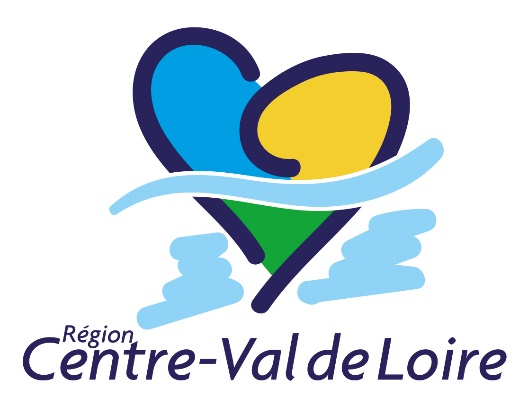 1. Identification de votre association ou de votre collectivitéNom de l’association ou de la collectivité :	Identification de la (ou les) personne(s) en charge du suivi du dossier : Nom :	Prénom :	Adresse :	Téléphone :	Portable :	Mél :	Equipe du festival/manifestation en 2023 : Nombre de salariés (hors artistes) : Nombre de bénévoles : 2. Bilan d’activités - Présentation de l’édition 2023 du festival ou de la manifestationThématique de l’édition : Présenter ci-dessous les grandes lignes du bilan que vous dressez de l’édition 2023 de votre festival ou de votre manifestation (objectifs fixés, ont-ils été atteints ? succès ou difficultés rencontrés, évolution de la fréquentation par rapport à l’année N-1, etc.) :Création : des spectacles ont-ils été créés dans le cadre du festival ?non 	o		oui	o	Dans cette hypothèse merci de présenter la ou les créations ci-dessous en précisant notamment (le nombre d’artistes concernés, résidence de création préalablement au festival ? le festival est-il coproducteur ou producteur ? une tournée de la création est-elle envisagée en région ? etc)Action en direction des publics :Présenter les opérations de sensibilisation du public mises en place en 2023 (contenu, dates, lieux, tarifs, intervenants, fréquentation) :Politique tarifaire : Présenter les différents tarifs pratiqués, (billets à l’unité, formules d’abonnement, etc.) et indiquer pour chaque catégorie de billets ou abonnement les chiffres de vente réalisés.Merci de compléter les tableaux ci-joints Origine géographique du public (si les chiffres sont disponibles, les indiquer en %) :Commune : Local (agglomération, canton) :Département :Région :Hors région : Recours à une ou plusieurs formations régionales :		o Nono Oui		Préciser leur nom Programmation de jeunes talents en début de carrière :o Nono Oui		Préciser leur nomOutils de communicationo Relations publiques		o Plaquettes, dépliants		o Affichageo Achat d’espaces			o Relations médias			o Site interneto Réseaux sociaux			o Autres, à préciserPartenaires locaux associés au festival hors participation financière (nom et origine géographique) :Entreprises : Associations : Communes : Bilan des éventuelles retombées économiques et touristiques mesurables :3. Bilan financierNous vous demandons de bien vouloir établir le budget réalisé de votre manifestation/festival au regard du budget prévisionnel que vous aviez adressé avec votre demande d’aide pour l’édition 2023. Vous trouverez ci-après une trame de budget pour établir le budget réalisé de l’édition 2023 de votre festival/manifestation, celui-ci devra être daté et signé (nom, prénom, qualité du signataire) par la personne habilitée de la structure à solliciter des fonds publics et signer les documents afférents.Nous vous remercions de préciser si votre budget réalisé est établi HT ou TTC.Enfin, nous vous demandons de nous envoyer les comptes de bilan de l’exercice clos de l’association s’ils n’ont pas été transmis lors de la demande de subvention.AVERTISSEMENTSTous les documents financiers doivent être datés et signés par le représentant habilité et faire apparaître la mention « certifié exact » ainsi que le nom et la qualité du signataire. Dans le cas où les dépenses réalisées seraient inférieures au budget prévisionnel, le montant de la subvention régionale serait réduit au prorata et le bénéficiaire devrait rembourser, le cas échéant, à la Région les sommes déjà versées qui excéderaient le montant définitif de la subvention. La dépense subventionnable ne pourra pas être modifiée après le vote de la Commission permanente régionale.En outre, en cas de non-exécution de l’opération, le bénéficiaire devra rembourser la totalité de la subvention régionale.4. Attestation sur l’honneurRemarque : si le signataire n’est pas le représentant légal de la structure, merci de joindre le pouvoir lui permettant d’engager celle-ci.Je soussigné(e), (nom, prénom)	représentant(e) légal(e) de l’association/de la collectivité (nom)	Certifie exactes les informations du présent dossier Fait à 	 Le 	Signature :5. AnnexesListe récapitulant les diverses pièces à joindre à ce dossier :le budget réalisé de votre festival/manifestation. Si le dossier n’est pas signé par le représentant légal de la structure, joindre le pouvoir de ce dernier au signataire.les bordereaux de recettes (SACEM) de chacun des concerts donnés dans le cadre du festival.les comptes de bilan de l’exercice clos de l’association dans le cas où vous ne les auriez pas transmis lors de la demande de subvention.FORMULAIRE BILAN MANIFESTATION CULTURELLE ET ARTISTIQUEanimation culturelle localemanifestations industrie culturelleexpositions manifestations et résidences arts plastiquesfestivals et manifestations du spectacle vivantCe formulaire bilan des manifestations culturelles et artistiques est à retourner à la direction de la culture et patrimoine via la plateforme  « nos aides en ligne » www.regioncentrevaldeloire.fr https://nosaidesenligne.regioncentre-valdeloire.fr/extranet/jsp/nouveauContexte.action?codeAction=M42-ACCUEIL